Rectorat de Grenoble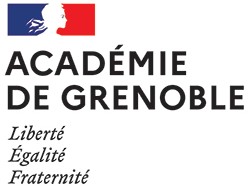 Division des examens et concoursCERTIFICAT D’APTITUDE AUX FONCTIONS DE FORMATEUR ACADEMIQUE (C.A.F.F.A.)Session 2025Dossier d’inscription à retournerau plus tard le mercredi 19 juin 2024à l’adresse suivante :dec.concours@ac-grenoble.fr* pour les services à temps partiel, préciser la quotité de travail : 50% ; 80%...Je soussigné(e)………………………………………………………………………………(Nom suivi du prénom)     Sollicite mon inscription à l’examen du CAFFA et certifie ne pas être déjà admissible.Fait à : ……………………………………………… Le …………………………….Signature :EXAMEN DU CERTIFICAT D’APTITUDE AUX FONCTIONS DEFORMATEUR ACADEMIQUE(C.A.F.F.A.)Session 2025Note d’information à conserver par le candidatRéférences : Arrêté du 20 juillet 2015 ; Circulaire n° 2015-109 du 21 juillet 2015 publiée au BOEN du 23 juillet 2015 CONDITIONS D’INSCRIPTION L’examen est ouvert aux personnels enseignants du second degré et aux conseillers principaux d’éducation titulaire. L’accès à la certification peut être ouvert à des contractuels en CDI dans les mêmes conditions que les titulaires, justifiant, au 31 décembre de l’année de l’examen, d’au moins cinq années de services dans un établissement du second degré. STRUCTURE DE L’EXAMEN Le CAFFA comprend une épreuve d’admissibilité et deux épreuves d’admission. I – L’épreuve d’admissibilité (date prévisionnelle : 5 et 6 décembre 2024)Cette épreuve consiste en un entretien avec le jury sur la base d’un dossier fourni par le candidat. Le dossier comprend un rapport d’activité (5 pages maximum hors annexes) et le(s) rapport(s) d’évaluation (administrative et pédagogique). Les candidats devront utiliser obligatoirement comme page de garde du dossier le document qui sera téléchargeable sur le site de l’académie. Durée de l’épreuve : 45 mn dont 15 mn d’exposé et 30 mn d’échange avec le jury.II – Les épreuves d’admission (en cas d’admissibilité et à l’issue de l’année du cursus accompagné, au 1er trimestre 2025)L’admission comporte deux épreuves : II-1 – L’épreuve de pratique professionnelle Cette épreuve consiste, au choix du candidat, soit en une analyse de séance dans le cadre du tutorat, soit en l’animation d’une action de formation professionnelle, pédagogique ou éducative disciplinaire, interdisciplinaire, inter-cycles, inter-degrés, à l’échelle d’un établissement, d’un district ou d’un bassin d’éducation et de formation. Dans les deux cas, l’épreuve se déroule en présence des deux examinateurs qualifiés, adjoints au jury.Durée de l’épreuve : 60 à 90 mn suivie d’un entretien de 30 mn. Le candidat dispose de 15 minutes pour préparer l’entretien après l’observation de la séance. II-2 – L’épreuve du mémoire professionnel Le mémoire professionnel, d’une longueur comprise entre 20 et 30 pages hors annexes, est un travail personnel de réflexion sur un sujet choisi par le candidat portant sur une problématique d’accompagnement ou de formation. Durée de l’épreuve : 45 mn dont 15 mn de soutenance et 30 mn d’entretien avec le jury N.B : lors des épreuves, il est attendu des candidats qu’ils fassent usage des outils numériques pertinents en lien avec les activités présentées et démontrent leur capacité à les utiliser à bon escient. En cas de non admission à l’examen, les candidats conservent le bénéfice de leur admissibilité pour deux nouvelles sessions d’examen sur une période de quatre années après la fin de la session où ils ont été déclarés admissibles. MODALITES DE PRESENTATION DU DOSSIER D’ADMISSIBILITE Le dossier d’admissibilité se compose de deux ensembles : - Un rapport d’activité de 5 pages maximum, hors annexes - le(s) rapport(s) d’évaluation (administrative et pédagogique) des deux dernières années.Le rapport d’activité ainsi que le(s) rapport(s) d’évaluation (administrative et pédagogique) seront transmis au plus tard le jeudi 14 novembre 2024, en version numérique uniquement (format pdf) à l’adresse mail suivante : dec.concours@ac-grenoble.fr en précisant en objet : « Rapport d’activité-Caffa-Nom de naissance/nom marital/prénom »Ce dossier est téléchargeable sur le site de l’académie de Grenoble.Les consignes de mise en forme suivantes doivent être respectées : rédaction en Arial, taille de caractère 11 avec interlignes simples. A mettre en format pdf.MODALITES DE PRESENTATION DU MEMOIRE PROFESSIONNEL DE LA SECONDE EPREUVE D’ADMISSION Les candidats déclarés admissibles lors de la session 2024 ou d’une session antérieure et désireux de se présenter aux épreuves d’admission de la session 2024 devront transmettre leur mémoire professionnel au plus tard le jeudi 27 février 2025, en version numérique uniquement (format pdf) à l’adresse mail suivante : dec.concours@ac-grenoble.fr en précisant en objet : « Mémoire-Caffa-Nom de naissance/nom marital/prénom ».Les candidats devront utiliser obligatoirement comme page de garde du mémoire le document qui sera téléchargeable sur le site de l’académie. Les consignes de mise en forme suivantes doivent être respectées : mémoire de 20 à 30 pages hors annexes, Arial 11, interlignes simples. A mettre en format pdf.TRES IMPORTANT: Lorsque le candidat a fait le choix d’utiliser des outils numériques pour présenter son dossier ou son mémoire, il lui appartient d’apporter tout le matériel nécessaire à sa présentation. Il ne sera fourni par l’administration que l’accès à un branchement électrique usuel. La responsabilité de l’utilisation et de la bonne marche du matériel incombent au candidat. I - ETAT CIVILI - ETAT CIVILI - ETAT CIVILI - ETAT CIVILNOM : ............................................................................... PRENOM : …………………………………………………………Nom de jeune fille : …………………………….………… Date et lieu de naissance : ...........................................................Adresse personnelle : …………………………………………………………………………………………………………….Ville : ……………………………………………………………Code Postal : ……………………………………………………Téléphone portable : ……………….……………………………………………………………………………………….………Adresse mél personnelle : ……………………………………………………………………………………….…………………Adresse mél académique :………………………………………………………………………………………………………NOM : ............................................................................... PRENOM : …………………………………………………………Nom de jeune fille : …………………………….………… Date et lieu de naissance : ...........................................................Adresse personnelle : …………………………………………………………………………………………………………….Ville : ……………………………………………………………Code Postal : ……………………………………………………Téléphone portable : ……………….……………………………………………………………………………………….………Adresse mél personnelle : ……………………………………………………………………………………….…………………Adresse mél académique :………………………………………………………………………………………………………NOM : ............................................................................... PRENOM : …………………………………………………………Nom de jeune fille : …………………………….………… Date et lieu de naissance : ...........................................................Adresse personnelle : …………………………………………………………………………………………………………….Ville : ……………………………………………………………Code Postal : ……………………………………………………Téléphone portable : ……………….……………………………………………………………………………………….………Adresse mél personnelle : ……………………………………………………………………………………….…………………Adresse mél académique :………………………………………………………………………………………………………NOM : ............................................................................... PRENOM : …………………………………………………………Nom de jeune fille : …………………………….………… Date et lieu de naissance : ...........................................................Adresse personnelle : …………………………………………………………………………………………………………….Ville : ……………………………………………………………Code Postal : ……………………………………………………Téléphone portable : ……………….……………………………………………………………………………………….………Adresse mél personnelle : ……………………………………………………………………………………….…………………Adresse mél académique :………………………………………………………………………………………………………II – SITUATION PROFESSIONNELLEII – SITUATION PROFESSIONNELLEII – SITUATION PROFESSIONNELLEII – SITUATION PROFESSIONNELLEPOSITION :          En activité                       En détachement                               En disponibilitéQUALITE : ...... Personnel enseignant ou d’éducation titulaire                          Contractuel en CDIGRADE : ………………………………………………………   Discipline : ……………………………………………………Date de titularisation : ………………………………………………  (en qualité de professeur ou de personnel d’éducation)Ancienneté au 31 décembre 2024 : ………………………………………………Affectation actuelle :           Collège                          Lycée                     Autre : …………………………………Classe : ……...................Nom de l’établissement : ………………………………………………………………………………………………Adresse de l’établissement : …………………………………………………………………………………………………Code postal : …………………… Ville : …………………………………………………………………………………………….POSITION :          En activité                       En détachement                               En disponibilitéQUALITE : ...... Personnel enseignant ou d’éducation titulaire                          Contractuel en CDIGRADE : ………………………………………………………   Discipline : ……………………………………………………Date de titularisation : ………………………………………………  (en qualité de professeur ou de personnel d’éducation)Ancienneté au 31 décembre 2024 : ………………………………………………Affectation actuelle :           Collège                          Lycée                     Autre : …………………………………Classe : ……...................Nom de l’établissement : ………………………………………………………………………………………………Adresse de l’établissement : …………………………………………………………………………………………………Code postal : …………………… Ville : …………………………………………………………………………………………….POSITION :          En activité                       En détachement                               En disponibilitéQUALITE : ...... Personnel enseignant ou d’éducation titulaire                          Contractuel en CDIGRADE : ………………………………………………………   Discipline : ……………………………………………………Date de titularisation : ………………………………………………  (en qualité de professeur ou de personnel d’éducation)Ancienneté au 31 décembre 2024 : ………………………………………………Affectation actuelle :           Collège                          Lycée                     Autre : …………………………………Classe : ……...................Nom de l’établissement : ………………………………………………………………………………………………Adresse de l’établissement : …………………………………………………………………………………………………Code postal : …………………… Ville : …………………………………………………………………………………………….POSITION :          En activité                       En détachement                               En disponibilitéQUALITE : ...... Personnel enseignant ou d’éducation titulaire                          Contractuel en CDIGRADE : ………………………………………………………   Discipline : ……………………………………………………Date de titularisation : ………………………………………………  (en qualité de professeur ou de personnel d’éducation)Ancienneté au 31 décembre 2024 : ………………………………………………Affectation actuelle :           Collège                          Lycée                     Autre : …………………………………Classe : ……...................Nom de l’établissement : ………………………………………………………………………………………………Adresse de l’établissement : …………………………………………………………………………………………………Code postal : …………………… Ville : …………………………………………………………………………………………….– III FONCTIONS ET POSTES OCCUPES DEPUIS CINQ ANS– III FONCTIONS ET POSTES OCCUPES DEPUIS CINQ ANS– III FONCTIONS ET POSTES OCCUPES DEPUIS CINQ ANS– III FONCTIONS ET POSTES OCCUPES DEPUIS CINQ ANSAnnées scolairesEtablissement d’exercice – Niveau de classeCocher la case qui convientCocher la case qui convientAnnées scolairesEtablissement d’exercice – Niveau de classePlein TempsTemps partiel *2023/20242022/20232021/20222020/20212019/2020Pièces justificatives à fournir par TOUS les inscrits, pour le mercredi 19 juin 2024, à l’adresse dec.concours@ac-grenoble.fr :Photocopie recto-verso d’une pièce d’identité en cours de validitéPhotocopie de l’arrêté de titularisationPièces justifiant les 5 ans de services : état des services établi et visé par le service de gestion du personnel du rectorat (DPE)